2017-2018 EĞİTİM-ÖĞRETİM YILI ………………………………….. ORTAOKULU    6/ …. SINIFI1.DÖNEM 3.MATEMATİK YAZILISI Adı-Soyadı	:Sınıfı		:Numarası	:1)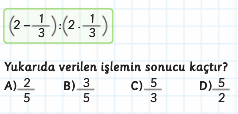 2)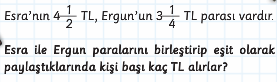 3)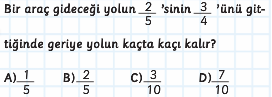 4)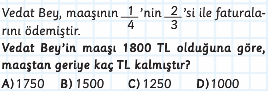 5)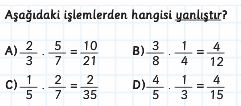 6)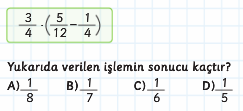 7)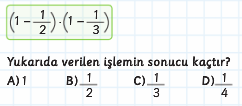 8)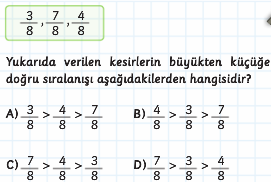 9)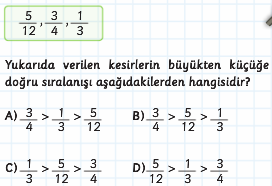 10)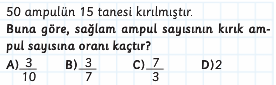 11)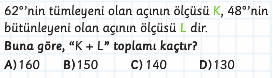 12)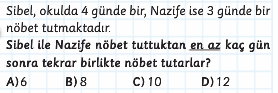 13)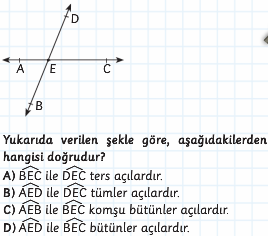 14)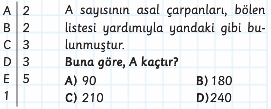 15)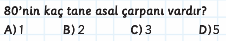 16)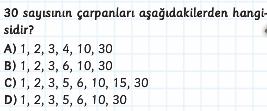 17)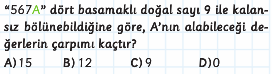 18)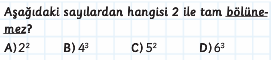 19)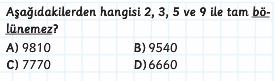 20)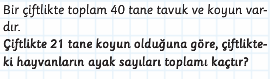 Her soru 5 puan değerinde olup, süreniz  40 dakikadır.  Başarılar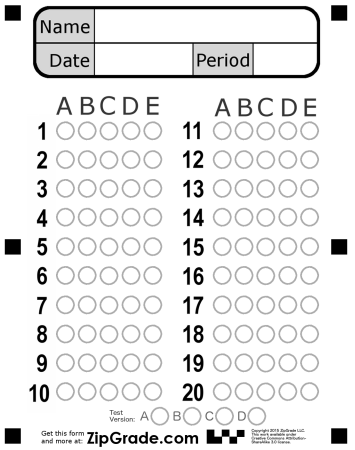 